Муниципальное общеобразовательное учреждениеБелогостицкая средняя общеобразовательная школа                                                                                                                                          УТВЕРЖДЕНО                                                    Директор школы____________                                                                           Менячихин А.Н.                                                                                                                     Приказ №191 от «01»09. 2023г.Программа театральной студии«Премьера»  Руководитель: Расторгуева Г.А.ПОЯСНИТЕЛЬНАЯЗАПИСКАПрограмма кружка «Театральная студия «Премьера» рассчитана на два годазанятий с детьми средних классов. Эта технология требует от руководителяперехода на позиции партнерства с учащимися, ненасилия, без оценок и –приоритетапроцессанадрезультатом.Этатехнологиянаправленана«погружение» участников кружка в процесс поиска, познания и самопознания.Театральный студия «Премьера» имеет свои принципы, свой алгоритм работы.Мотивационныйэтапзанятийотраженвпредъявлениииндуктора–побудителяпознавательнойдеятельности.Индуктор–предмет,побудительпознавательнойдеятельности–помогаетучащимсяпробитьсячерезопыт,через заслон своих знаний, убеждений, которые показывают ему толькотуреальность,котораяимсоответствует,авсеостальноеделаетневидимым.Прозреть,увидеть,озадачить,азатемужеорганизоватьпоиск–желаннаяцепочка действий, в которую руководитель включает учащегося, придумываяиндуктор. Мотивацию усиливает и афиширование – предъявление своих идей,планов,результатовсвоейработы,заканчиваетсязанятиекружкавсегдарефлексиейнауровнемысли,анализасвоегопути,своихощущений,впечатлений.Занятия в студии «Премьера» ведутся по программе, включающей несколькоразделов.Раздел«Культураитехникаречи»объединяетигрыиупражнения,направленные на развитие дыхания и свободы речевого аппарата, правильнойартикуляции, четкой дикции, логики и орфоэпии. В раздел включены игры сословом,развивающиесвязнуюобразнуюречь,умениесочинятьнебольшиерассказыи сказки,подбиратьпростейшие рифмы.Раздел«Ритмопластика»включаетвсебякомплексныеритмические,музыкальные,пластическиеигрыиупражнения,призванныеобеспечитьразвитие двигательных способностей ребенка, пластической выразительностителодвижений,снизитьпоследствияучебнойперегрузки.Раздел«Театральнаяигра»предусматриваетнестолькоприобретениеребенкомпрофессиональныхнавыков,сколькоразвитиеегоигровогоповедения,эстетическогочувства,уменияобщатьсясосверстникамиивзрослымивразличныхжизненныхситуациях.Раздел «Этика и этикет» включает осмысление общечеловеческих ценностейсзадачейпоискаучащимисясобственныхсмысловиценностейжизни,обучениекультуреобщения,нормамдостойногоповедения(этикет),воспитание эстетических потребностей (быть искусным читателем, зрителемтеатра),индивидуальнуюдиагностикунравственногоразвитияучащегосяивозможнуюегокорректировку.Образовательныйпроцессстроитсявсоответствиисвозрастными,психологическимивозможностямииособенностями ребят, сто предполагает возможную корректировку времени ирежимазанятий.Цельпрограммы:гармоничноеразвитиеличностиребенкасредствамиэстетического образования; развитие его художественно – творческих умений;нравственноестановление.Цельможетбытьдостигнутаприрешениирядазадач:Обеспечение необходимых условия для личностного творческого развитиядетей,воспитаниетворческой активности ребёнка;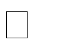 Формированиеобщейкультуры,развитиеэстетическоговкуса;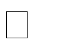 Приобретениезнанийипрактикивобластитеатральногоискусства:развитиеречевойкультуры,совершенствованиеартистическихнавыковдетейвпланепереживанияивоплощенияобраза,моделированиенавыковсоциального поведения взаданных условиях;поэтапное освоение детьми различных видов искусства, знакомство детей сразличными видами театра (кукольный, драматический, оперный, театр балета,музыкальнойкомедии).Врезультатеосвоенияпрограммытеатральногокружка«Творческаямастерская»учащиесяполучаютцелыйкомплексзнанийиприобретаютопределенные умения.Кконцувторого годаонидолжны:Уметьправильнооцениватьпоследствиячеловеческойдеятельностиисобственныхпоступков;Достигнуть состояния актерской раскованности, уметь проживать тот илииной литературный сюжет этюдным методом, импровизировать за достаточносжатыесроки;Воспитыватьвсебетакиекачества,какотзывчивость,сопереживание,стремлениепомочь,чувствособственногодостоинства,уверенность;Овладетьнавыкамиобщения,быстроадаптироваться,чувствоватьсебякомфортно влюбойобстановке.  Методическиерекомендациикорганизациизанятийпопрограмметеатрального кружка«Творческаямастерская»Значимыммоментомприработесдетскимобъединениемявляетсявоспитательная работа. Главным звеном этой работы является создание иукреплениеколлектива.Этомуспособствуетобщиезанятия,занятияпоизучению актерского мастерства, сценической речи, сценического движения,правильного нанесения грима, подготовка и проведение общих праздников,выступлений.Очень важны отношения в коллективе. Коллективная работа способствует нетольковсестороннемуэстетическомуразвитию,ноиформированиенравственных качеств ребят, обучает нормам достойного поведения. Одна иззадачпедагога-создатькомфортныймикроклимат.Дружныйтворческийколлективнетолькопомогаетдетямобогащатьсебязнаниямииумениями,нои чувствоватьсебяединымцелым.Похвалапедагогазасамостоятельноерешениевопроса,постоянныепоручения, беседы, а также помощь товарищам дают уверенность в себе ичувствоудовлетворения.Важно,чтобывсеучастникичувствовалиответственностьзасебяи за других.Большое значение придается на занятиях играм. В игре нередко возникаютдостаточно сложные ситуации, требующие от ребят нравственных решений идействий.Выполнятьправилаигрыобязанывсе,идетичувствуют,чтопобедапобеде–рознь.Вигренедопустимыоскорблениядругдруга,грубость, нечестность. Они всегда ценят взаимопомощь, доброту, честность,поддержку,вниманиеичуткость.Воспитательноезначениеигрытруднопереоценить.Другаяфункцияигры,физическоеразвитие,вигресовершенствуютсядвигательные навыки.Крайне важно бережно относиться к старшим воспитанникам – подросткам,учитывая, что именно для них группа имеет особую ценность, личностнуюзначимость.Различноевосприятиемалойгруппыподростковсвязаносудовлетворенностьюсвоимивзаимоотношениямисдругимичленамигруппы,стакойособенностьюподростковоговозраста,какпреобладаниеэмоционально-волевойстороныотношенийинеточнойосознанностьюотношенийинедостаточнойосознанностьюотношенийстоварищамипогруппе.Руководитель,учитываяэтуособенность,долженраспределитьобязанности,ролиипоручениятакимобразом,чтобыстатусучастникагруппыподнимался,авзаимоотношениямежду организатором(вожаком),активистами,исполнителями,отдельнымиребятамибыли удовлетворены,т.е. всебыли«втянуты»вобщеедело.Результативность занятий учащихся создается путем использования приемавзаимооценок, путем формирования здоровой конкуренции, а также за счетвоспитанияличностной ответственностиребенка.Данная программа реализует общекультурное (художественно-эстетическое)направлениево внеурочнойдеятельностивсоответствиисФедеральнымгосударственным образовательным стандартомобщего образования второгопоколения.Отличительнойособенностьюданнойпрограммыявляетсясинтезтиповыхобразовательныхпрограммповсеобщемуиспециальномутеатральномуобразованиюисовременных образовательных технологий.Театр как искусство научит видеть прекрасное в жизни и в людях, зародитстремление самому нести в жизнь благое и доброе. Реализация программы спомощьювыразительныхсредствтеатральногоискусства,такихкакинтонация,мимика,жест,пластика,походканетолькознакомитссодержаниемопределенныхлитературныхпроизведений,ноиучитдетейвоссоздаватьконкретныеобразы,глубокочувствоватьсобытия,взаимоотношениямеждугероямиэтогопроизведения.Театральнаяиграспособствует развитию детской фантазии, воображения, памяти, всех видовдетскоготворчества(художественно-речевого,музыкально-игрового,танцевального,сценического)вжизнишкольника.Одновременноспособствуетсплочениюколлективакласса,расширениюкультурногодиапазонаучениковиучителей,повышениюкультурыповедения.Особенноститеатральногоискусства–массовость,зрелищность,синтетичность – предполагают ряд богатых возможностей, как в развивающе-эстетическомвоспитаниидетей,такиворганизацииихдосуга.Театр-симбиозмногих искусств, вступающих во взаимодействие друг с другом. Поэтому занятиявтеатральномколлективесочетаютсясзанятиямитанцем,музыкой,изобразительнымискусствомиприкладнымиремеслами.Даннаяпрограммаучитываетэтиособенностиобщениястеатромирассматриваетихкаквозможностьвоспитыватьзрительскуюиисполнительскуюкультуру.Театральное искусство своей многомерностью, своей многоликостью исинтетическойприродойспособнопомочьребёнкураздвинутьрамкипостижения мира. Увлечь его добром, желанием делиться своими мыслями,умением слышать других, развиваться, творя и играя. Ведь именно игра естьнепременный атрибут театрального искусства, и вместе с тем при наличииигры дети и педагоги взаимодействуют, получая максимально положительныйрезультат.На занятиях школьники знакомятся с видами и жанрами театральногоискусства,спроцессомподготовкиспектакля,соспецификойактёрскогомастерства.Программа ориентирована на развитие личности ребенка, на требования кего личностным и метапредметным результатам, направленанагуманизациювоспитательно-образовательнойработысдетьми,основананапсихологическихособенностяхразвитияшкольников.Актуальность.Восновепрограммылежитидеяиспользованияпотенциалатеатральнойпедагогики,позволяющейразвиватьличностьребёнка,оптимизироватьпроцессразвитияречи,голоса,чувстваритма,пластикидвижений.Новизнаобразовательнойпрограммысостоитвтом,чтоучебно-воспитательный процесс осуществляется через различные направления работы:воспитаниеосновзрительскойкультуры,развитиенавыковисполнительскойдеятельности,накоплениезнанийотеатре,которыепереплетаются,дополняютсядругвдруге,взаимноотражаются,чтоспособствуетформированию нравственных качеств у воспитанников объединения. Программаспособствуетподъемудуховно-нравственнойкультурыиотвечаетзапросамразличныхсоциальныхгруппнашегообщества,обеспечиваетсовершенствование процесса развития и воспитания детей. Выборпрофессии неявляется конечным результатом программы, но даёт возможность обучить детейпрофессиональным навыкам, предоставляет условия для проведения педагогомпрофориентационнойработы.Полученныезнанияпозволятвоспитанникампреодолетьпсихологическуюинертность,позволятразвитьихтворческуюактивность,способностьсравнивать,анализировать,планировать,ставитьвнутренниецели,стремиться к ним.Структурапрограммы.В программе выделенодва типа задач. Первыйтип–это воспитательные задачи, которые направлены на развитие эмоциональности,интеллекта,атакжекоммуникативныхособенностейребенкасредствамидетского театра.Второй тип – это образовательные задачи, которые связанынепосредственно с развитием артистизма и навыков сценических воплощений,необходимых для участия в детском театре.70%содержания планированиянаправлено на активнуюдвигательную деятельность учащихся. Это: репетиции,показ спектаклей, подготовка костюмов, посещение театров.Остальное времяраспределенонапроведениетематическихбесед,заучиваниетекстов,репетиции.ДляуспешнойреализациипрограммыбудутиспользованыИнтернет-ресурсы,посещение спектаклей.Программастроитсянаследующихконцептуальных принципах:Принцип успеха.Каждый ребенок должен чувствовать успех в какой либосфере деятельности. Это ведет к формированию позитивной «Я концепции» ипризнаниюсебя какуникальнойсоставляющейокружающего мира.Принцип динамики. Предоставить ребёнку возможность активного поиска иосвоенияобъектовинтереса,собственногоместавтворческойдеятельности,заниматьсятем,чтонравиться.Принципдемократии.Добровольнаяориентациянаполучениезнанийконкретновыбраннойдеятельности;обсуждениевыборасовместнойдеятельностивколлективенапредстоящийучебный год.Принцип доступности. Обучение и воспитание строится с учетом возрастныхииндивидуальныхвозможностейподростков,безинтеллектуальных,физических и моральныхперегрузок.Принцип наглядности. Вучебной деятельности используются разнообразныеиллюстрации,видеокассеты,аудиокассеты, грамзаписи.Принципсистематичностиипоследовательности.Систематичностьипоследовательностьосуществляетсякаквпроведениизанятий,таквсамостоятельной работевоспитанников. Этот принцип позволяет за меньшеевремядобиться большихрезультатов.Формы работы: Формы занятий - групповые и индивидуальные занятия дляотработкидикции,мизансцены.Основнымиформамипроведениязанятийявляются:театральные игры,    конкурсы,     викторины,     беседы,     экскурсии втеатри музеи,спектаклипраздники.Постановкасценоккконкретнымшкольныммероприятиям,инсценировкасценариевшкольныхпраздников,театральныепостановкиэпизодовизлитературныхпроизведений,-всеэтонаправленонаприобщениедетейктеатральномуискусствуи мастерству.Методы работы: Продвигаясь от простого к сложному, ребята смогут постичьувлекательнуюнаукутеатральногомастерства,приобретутопытпубличноговыступленияитворческойработы.Важно,чтовтеатральномкружкедетиучатся коллективной работе, работе с партнёром, учатся общаться со зрителем,учатся работе над характерами персонажа, мотивами их действий, творческипреломлять данные текста или сценария на сцене. Дети учатся выразительномучтению текста, работе над репликами, которые должны быть осмысленными ипрочувствованными, создают характер персонажа таким, каким они его видят.Детипривносятэлементысвоихидей,своипредставлениявсценарий,оформлениеспектакля.Крометого,большоезначениеимеетработанадоформлениемспектакля,наддекорациямиикостюмами,музыкальнымоформлением. Эта работа также развивает воображение, творческую активностьшкольников,позволяетреализоватьвозможностидетейвданныхобластяхдеятельности.Важной формой занятий данного кружка являются экскурсии втеатр,гдедетинапрямуюзнакомятсяспроцессомподготовкиспектакля:посещениегримерной,костюмерной,просмотрспектакля.Совместныепросмотры и обсуждение спектаклей, фильмов, посещение театров, выставокместныххудожников;устныерассказыпопрочитаннымкнигам,отзывыопросмотренныхспектаклях,сочинения.Беседыотеатрезнакомятребятвдоступной им форме с особенностями реалистического театрального искусства,его видами и жанрами; раскрывает общественно-воспитательную роль театра.Всеэтонаправленонаразвитиезрительскойкультурыдетей.	Освоениепрограммногоматериалапроисходитчерезтеоретическуюипрактическуючасти, в основном преобладает практическое направление. Занятие включает всебя организационную, теоретическую и практическую части. Организационныйэтап предполагает подготовку к работе, теоретическая часть очень компактная,отражаетнеобходимуюинформациюпотеме.Алгоритмработынадпьесой.Выборпьесы,обсуждениееёсдетьми.Делениепьесынаэпизодыипересказихдетьми.Поиски музыкально-пластического решения отдельных эпизодов, постановкатанцев(еслиестьнеобходимость).Созданиесовместносдетьмиэскизовдекорацийикостюмов.	Переходктекступьесы:работанадэпизодами.Уточнениепредлагаемыхобстоятельствимотивовповеденияотдельныхперсонажей.Репетицияотдельныхкартинвразныхсоставахсдеталямидекорациииреквизита(можноусловна),смузыкальнымоформлением.Репетиция всей пьесыцеликом.Премьера.Планируемыерезультатыосвоенияпрограммы:Учащиесядолжны знатьправила поведения зрителя, этикет в театре до, во время и после спектакля;видыижанрытеатрального искусства	(опера,балет,драма;комедия,трагедия;ит.д.);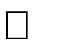 чётко произносить в разных темпах 8-10 скороговорок;наизустьстихотворения русских  авторов.Учащиесядолжны уметь владетькомплексомартикуляционнойгимнастики;действоватьвпредлагаемыхобстоятельствахсимпровизированнымтекстомназаданнуютему;произносить скороговорку и стихотворный текст в движении и разных позах;произносить на одном дыхании длинную фразу или четверостишие;произноситьоднуитуже фразуили скороговоркусразнымиинтонациями;читать наизусть стихотворный текст, правильно произнося слова и расставляялогическиеударения;строитьдиалогспартнеромназаданнуютему;подбирать рифму к заданному слову и составлять диалог между сказочнымигероями. Предполагаемые результаты реализации программы Воспитательныерезультатыработыподаннойпрограммевнеурочнойдеятельностиможнооценитьпотрёмуровням.Результатыпервогоуровня(Приобретениешкольникомсоциальныхзнаний):Овладениеспособамисамопознания,рефлексии;приобретение социальных знаний о ситуации межличностного взаимодействия;развитиеактёрскихспособностей.Результаты	второго	уровня	(формирование	ценностного	отношения	ксоциальнойреальности ):Получениешкольникомопытапереживанияипозитивногоотношениякбазовым ценностям общества (человек, семья, Отечество, природа, мир, знания,культура)Результатытретьегоуровня(получениешкольникомопытасамостоятельного общественногодействия): школьник может приобрести опытобщения с представителями других социальных групп, других поколений, опытсамоорганизации,организациисовместнойдеятельностисдругимидетьмииработывкоманде;нравственно-этическийопытвзаимодействиясосверстниками,старшимиимладшимидетьми,взрослымивсоответствиисобщепринятыминравственныминормами.Врезультатереализациипрограммыуобучающихся будутсформированы УУД.Личностныерезультаты.Уучениковбудутсформированы:потребность сотрудничества со сверстниками,   доброжелательное отношениексверстникам,бесконфликтноеповедение,стремлениеприслушиватьсякмнениюодноклассников;целостностьвзгляданамирсредствамилитературныхпроизведений;этические чувства, эстетические потребности, ценности и чувства на основеопытаслушанияизаучиванияпроизведенийхудожественнойлитературы;осознание значимости занятий театральным искусством для личного развития.Метапредметнымирезультатамиизучениякурсаявляетсяформированиеследующихуниверсальныхучебныхдействий(УУД).РегулятивныеУУД:Обучающийся    научится:   пониматьиприниматьучебнуюзадачу,сформулированнуюучителем;планироватьсвоидействиянаотдельныхэтапахработынадпьесой;осуществлять контроль, коррекцию и оценку результатов своей деятельности;анализироватьпричиныуспеха/неуспеха,осваиватьспомощьюучителяпозитивныеустановкитипа:«Уменявсёполучится»,«Яещёмногоесмогу».Познавательные УУД.Обучающийсянаучится:пользоваться	приёмами	анализа	и	синтеза	при	чтении	и	просмотревидеозаписей,проводитьсравнение ианализповедения героя;понимать и применять полученную информацию при выполнении заданий;проявлятьиндивидуальные творческиеспособности при сочинениирассказов,сказок,этюдов,подборепростейшихрифм,чтениипоролямиинсценировании.Коммуникативные УУД.Обучающийсянаучится:включаться в диалог, в коллективное обсуждение, проявлять инициативу иактивностьработатьвгруппе,учитыватьмненияпартнёров,отличныеотсобственных;обращатьсязапомощью;формулироватьсвоизатруднения;предлагать помощь и сотрудничество;слушатьсобеседника;договариваться о распределении функций и ролей в совместной деятельности,приходитькобщемурешению;     формулироватьсобственноемнениеипозицию;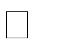 осуществлятьвзаимныйконтроль;адекватнооцениватьсобственноеповедениеиповедениеокружающих.Предметныерезультаты.Обучающиесянаучатся:читать, соблюдая орфоэпические и интонационные нормы чтения;выразительномучтению;различатьпроизведенияпожанру;развиватьречевоедыханиеиправильнуюартикуляцию;видам театрального искусства, основам актёрского мастерства;сочинятьэтюдыпопроизведениям;умениювыражатьразнообразныеэмоциональныесостояния(грусть,радость,злоба,удивление,восхищение)Формыконтроля.Дляполноценнойреализацииданнойпрограммыиспользуютсяразныевидыконтроля:текущий–осуществляется посредством наблюдения за деятельностьюребенкавпроцессезанятий;промежуточный–праздники,занятия-зачеты,конкурсы;итоговый– открытые занятия, спектакли.Формой подведения итогов считать:выступление на школьных праздниках,торжественных и тематических линейках, участие в школьных мероприятиях,классных часах, участие в мероприятиях, инсценирование,постановка сказок ипьесдля свободногопросмотра.Содержаниепрограммы.Занятиявкружкеведутсяпопрограмме,включающейнесколькоразделов.Вводноезанятие.Напервомвводномзанятиизнакомствосколлективом проходит в игре «Снежный ком». Руководитель кружка знакомитребят с программой кружка, правилами поведения на кружке, с инструкциями поохране труда.В конце занятия - игра «Театр – экспромт» -Беседа о театре.Значение театра, его отличие от других видов искусств. - Знакомство с театрамиг.Москвыраздел. Театральная игра – исторически сложившееся общественное явление,самостоятельныйвиддеятельности,свойственныйчеловеку.Задачиучителя.Учитьдетейориентироватьсявпространстве,равномерноразмещатьсянаплощадке, строить диалог с партнером на заданную тему; развивать способностьпроизвольнонапрягатьирасслаблятьотдельныегруппымышц,запоминатьсловагероевспектаклей;развиватьзрительное,слуховоевнимание,память,наблюдательность,образноемышление,фантазию,воображение,интересксценическому искусству; упражнять в четком произношении слов, отрабатыватьдикцию; воспитыватьнравственно-эстетическиекачества.раздел.Ритмопластикавключаетвсебякомплексныеритмические,музыкальныепластическиеигрыиупражнения,обеспечивающиеразвитиеестественных психомоторных способностей детей, свободы и выразительностителодвижении;обретениеощущениягармониисвоеготеласокружающиммиром. Упражнения «Зеркало», «Зонтик», «Пальма». Задачи учителя. Развиватьумениепроизвольнореагироватьнакомандуилимузыкальныйсигнал,готовность действовать согласованно, включаясь в действие одновременно илипоследовательно;развиватькоординациюдвижений;учитьзапоминатьзаданные позы и образно передавать их; развивать способность искренне веритьвлюбуювоображаемуюситуацию;учитьсоздаватьобразыживотныхспомощьювыразительныхпластическихдвижений.раздел.Культураитехникаречи.Игрыиупражнения,направленныенаразвитиедыханияисвободыречевогоаппарата.Задачиучителя.Развиватьречевое дыхание и правильную артикуляцию, четкую дикцию, разнообразнуюинтонацию, логику речи; связную образную речь, творческую фантазию; учитьсочинятьнебольшиерассказыисказки,подбиратьпростейшиерифмы;произноситьскороговоркиистихи;тренироватьчеткоепроизношениесогласных в конце слова; пользоваться интонациями, выражающими основныечувства; пополнятьсловарный запас.раздел.Основы театральной культуры. Детей знакомят с элементарнымипонятиями,профессиональнойтерминологиейтеатральногоискусства(особенноститеатральногоискусства;видытеатральногоискусства,основыактерского мастерства; культура зрителя). Задачи учителя.Познакомить детей стеатральнойтерминологией;сосновнымивидамитеатральногоискусства;воспитыватькультуруповедения втеатре.раздел.Работа над спектаклем (пьесой, сказкой)базируется на авторскихпьесах и включает в себя знакомство с пьесой, сказкой, работу над спектаклем –от этюдов к рождению спектакля. Показ спектакля.Задачи учителя. Учитьсочинятьэтюдыпосказкам,басням;развиватьнавыкидействийсвоображаемымипредметами;учитьнаходитьключевыесловавотдельныхфразах и предложениях и выделять их голосом; развивать умение пользоватьсяинтонациями,выражающимиразнообразныеэмоциональныесостояния(грустно, радостно, сердито, удивительно, восхищенно, жалобно, презрительно,осуждающе, таинственно и т.д.); пополнять словарный запас, образный стройречираздел.Заключительное занятиеПодведение итогов обучения, обсуждение ианализуспеховкаждоговоспитанника.Отчёт,показлюбимыхинсценировок.УчебныйпланнадвагодаУчебно-тематический план надвагодаУчебно-тематическийплан2-гогодаобученияСписокиспользуемойлитературыПрограммапедагогадополнительногообразования:Отразработкидореализации/сост.Н.К.Беспятова–М.:Айрис-пресс,2003.–176с.–(Методика).Школатворчества:Авторскиепрограммыэстетическоговоспитаниядетейсредствамитеатра– М.: ВЦХТ,1998–139с.ПироговаЛ.И.Сборниксловесныхигрпорусскомуязыкуилитературе:Приятноесполезным.– М.: Школьная Пресса,2003. – 144.СкоркинаН.М.Нестандартныеформывнекласснойработы.–Волгоград:учитель–АСТ,2002.–72с.Внекласснаяработа:интеллектуальныемарафонывшколе.5-11классы/авт.–сост.А.Н.Павлов.-М.: изд. НЦЭНАС,2004.– 200с.С.ЛьвоваУрокисловесности.5-9кл.:Пособиедляучителя.-М.:Дрофа,1996–416с.№РазделыпрограммыКоличествочасовКоличествочасов№Разделыпрограммы1год2год1Введение112Культураитехникаречи1083Ритмопластика1084Театральнаяигра22165Основытеатральнойкультуры(этикаи этикет)1286Работанадспектаклем12267Заключительноезанятие11Всегочасов6868№ТемазанятийКоличествочасовСрокиУчебно-тематический план 1-го года обученияIполугодиеУчебно-тематический план 1-го года обученияIполугодиеУчебно-тематический план 1-го года обученияIполугодиеУчебно-тематический план 1-го года обученияIполугодие1Вводнаябеседа.Знакомствоспланомкружка.Выборыактивакружка1КультураитехникаречиКультураитехникаречиКультураитехникаречиКультураитехникаречи2Игрыпоразвитиювнимания(«Имена»,«Цвета»,«Краски»,«Садовникицветы»,«Айболит»,«Адвокаты»,«Глухиеинемые»,«Эхо»,«Чепуха,илинелепица»).5РитмопластикаРитмопластикаРитмопластикаРитмопластика3Психофизический тренинг, подготовка к этюдам.Развитие координации. Совершенствованиеосанкиипоходки.24Отработка сценического этюда «Обращение»(«Знакомство»,«Пожелание»,«Зеркало»).2ТеатральнаяиграТеатральнаяиграТеатральнаяиграТеатральнаяигра5Знакомство со структурой театра, его основнымипрофессиями: актер, режиссер, сценарист,художник,гример.Отработкасценическогоэтюда«Ужэтипрофессиитеатра…»26Техникагрима.Гигиенагримаитехническихсредстввгриме.Приемынанесенияобщеготона.17Знакомство со сценарием спектакля «Островсокровищ».18Распределениеролейсучетомпожеланияюныхартистов и соответствие каждого из них избраннойроли(внешние данные,дикцияит.п.).Выразительноечтение сказкипоролям.19Обсуждение предлагаемых обстоятельств,особенностейповедениякаждогоперсонажанасцене.Обсуждениедекораций,костюмов,сценическихэффектов,музыкальногосопровождения. Помощь «художникам» вподготовкеэскизовнесложныхдекорацийикостюмов.110Подбормузыкальногосопровожденияксценариюсказки.2РепетицияспектакляРепетицияспектакляРепетицияспектакляРепетицияспектакля11Отработкаролей.(Работанадмимикойпри4диалоге, логическим ударением, изготовлениедекораций)12Генеральнаярепетиция вкостюмах.Сдекорациями, с музыкальным сопровождением ит.п.213Выступление со спектаклем перед ученикамишколыи родителями2ЭтикаиэтикетЭтикаиэтикетЭтикаиэтикетЭтикаиэтикет14Связь этики с общей культурой человека.(Уважение человека к человеку, к природе, к земле,кРодине,кдетству,кстарости,кматери,кхлебу,кзнанию;ктому,чего незнаешь,самоуважение).215Репетициясценическогоэтюда«Театрначинаетсяс вешалки, а этикет с «волшебных» слов».(Этикет).116Привычкидурноготона.(Этикет)1ЗаключительноезанятиеЗаключительноезанятиеЗаключительноезанятиеЗаключительноезанятие17Анализ дела организаторами (недостатки, чтонеобходимо предусмотреть) и участниками(интересно ли было работать над спектаклем,нужен лион был,чтобудемделатьдальше-коллективноепланированиеследующегодела).1IIполугодиеIIполугодиеIIполугодиеIIполугодиеКультура итехникаречиКультура итехникаречиКультура итехникаречиКультура итехникаречи1Игрыиупражнения,направленныенаразвитиедыханияисвободыречевого аппарата22Игрыпоразвитиюязыковойдогадки(«Рифма»,«Снова ищем начало», «Наборщик», «Ищемвторуюполовину»,«Творческийподход»,«Попервойбукве»,«Литературноедоминоилидоминоизречений»,«Изнескольких – одна»3РитмопластикаРитмопластикаРитмопластикаРитмопластика3Беспредметныйэтюд(вдетьниткувиголку,собирать вещи в чемодан, подточить карандашлезвием и т.п.)14Сценическийэтюд«Скульптура».Сценические2этюдывпаре:«Реклама»,«Противоречие».Сценическиеэтюдыпогруппам:«Оченьбольшаякартина»,«Абстрактнаякартина»,«натюрморт»,«Пейзаж».5Сценические этюды. Шумное оформление потекстам,делениена группы,составлениесценическихэтюдов.26Тренировкаритмичностидвижений.Упражнениясмячами.1ТеатральнаяиграТеатральнаяиграТеатральнаяиграТеатральнаяигра7Словесноевоздействиенаподтекст.Речьитело(формирование представления о составленииработы тела и речи; подтекст вскрывается черезпластику).28Развитие наблюдательности. (На основе своихнаблюдений показатьэтюд.Понятьивоспроизвести характер человека, его отношение кокружающемумиру).19Развитие воображения и умения работать в остромрисунке(«вмаске»).210Работа над органами артикуляции, дикции изнакомствоснормамиорфоэпии.(Повторениебукв,чередованиезвонкихисогласных,сочетаниесгласными;работанадпословицами искороговорками).311Репетицияпантомимныхдвижений.Изготовлениеафиш.312Анализмимикилица.Прическиипарики.3Репетицияспектакля13ЗнакомствососценариемпроизведенияМихалкова«Сомбреро».114Распределениеролейсучетомпожеланияюныхартистов и соответствие каждого из них избраннойроли(внешниеданные,пантомима ит.п.).репетицияотдельныхсцен.115Оговаривание предлагаемых обстоятельств,особенностейповедениякаждогоперсонажанасцене.Обсуждениедекораций,костюмов,музыкальногосопровождения.116Работанадобразом.217Генеральнаярепетициявкостюмах,сдекорациями,смузыкальнымсопровождением.218Выступлениепередучащимисяиродителями.1ЭтикаиэтикетЭтикаиэтикетЭтикаиэтикетЭтикаиэтикет19Понятиетакта.Золотоеправилонравственности«Поступай с другими так, как ты хотел бы, чтобыпоступалистобой».(РаботанадтекстомстихотворенияН.Гумилева«Шестоечувство»)120Развитие темы такта. (Отработка сценическихэтюдов«Автобус»,«Критика»,«Спор»)121Культура речи как важная составляющая образачеловека,частьегообаяния.122Нормы общения и поведения. (Составлениесценических этюдов)1Итоговоезанятие23Анализработызагод14Игры со словами, развивающие связную образнуюречь. («Назывной рассказ или стихотворение», «Начто похоже задуманное?», «Почему гимн – Азия, анегимн– Африка?»,«Театр абсурда»,«Рассыпься!»,«Обвинениеиоправдание»).2РитмопластикаРитмопластикаРитмопластикаРитмопластика5Испытание пантомимой. Совершенствованиеосанкии походки.16Тренировкаритмичностидвижений.17Пантомимическиеэтюды«Одинделает,другоймешает».(«Движениевобразе»,«Ожидание»,«Диалог»).28Пантомимическийэтюд«Картиннаягалерея».Составление пантомимического этюда «Ожившаякартина».1ТеатральнаяиграТеатральнаяиграТеатральнаяиграТеатральнаяигра9Значениеподробностейвискусстве.110Освоение предлагаемых обстоятельств,сценическихзаданий«Истинастрастей,правдоподобиечувствованийвпредлагаемыхобстоятельствах…»(А.С.Пушкин).111Основаактерскоготворчества–действие.«Главное - не в самом действии, а в с естественномзарождениипозывовк нему».(К.С.Станиславский)112Сценическиеэтюдынавоображение.Изображениеразличныхзвуковишумов,«иллюстрируя»чтениеотрывковтекста.Этюднасостояниеожиданиявзаданнойситуации(5 человекодновременно).213Общениекакпроцессотдачиивосприятиячувстви мыслей двух или нескольких лиц. Организацияэтюдовнаоценкуразличныхситуаций.114Работа над упражнениями, развивающими груднойрезонатор («Паровоз»).(Скороговорки,пословицы).115Этюдынадвижение,характерноедлязаданногообраза(7-8 человекодновременно).116Чтение стихотворения в определенном образе.Сценическийобраз«Походка».1РаботанадспектаклемРаботанадспектаклемРаботанадспектаклемРаботанадспектаклем17Отработка ролей. Работа над мимикой при диалоге,логическим ударением. Изготовлениекостюмов,декораций.318Генеральнаярепетиция.Оформлениесцены.319Премьера.220Анализвыступления.1IIполугодиеIIполугодиеIIполугодиеIIполугодиеЭтикаиэтикетЭтикаиэтикетЭтикаиэтикетЭтикаиэтикет1(Этикет). Культура речи как важная составляющаяобраз человека, часть его обаяния. Речевой этикет.Выбор лексики, интонации, говор, речевыеошибки, мягкость и жесткость речи. Подготовка ипоказсценическихэтюдов.32(Этикет).Нормыобщенияиповедения:поведениена улице, в транспорте; телефонный разговор;поведениевмагазине.Примерыучащихся.Сценическиеэтюды.3ТеатральнаяиграТеатральнаяиграТеатральнаяиграТеатральнаяигра3Этюдкакосновноесредствовоспитанияактера.Этюд–«средство вспомнитьжизнь»(К.С.Станиславский).Изображениедействиемшума.14Беспредметный этюд на контрасты (2 человека,сценаразделенаперегородкой).Этюды«Ломающийся фотоаппарат», «Звуковыепотешки»,«Разговорпотелефонусневидимымоппонентом»(1 человек).25Работанадупражнениями,развивающимисилуиполетностьречевогоголоса.16Работанадобразом.Сказочныегримы.27Знакомство со сценарием спектакля (Обсуждениепьесы,еетемы,идеи,возможных принциповпостановки)18Распределение ролей с учетом пожеланияучащихсяисоответствиекаждого изнихизбраннойроли(внешниеданные,дикцияит.п.).Выразительноечтениепоролям.2РаботанадспектаклемРаботанадспектаклемРаботанадспектаклемРаботанадспектаклем9Обсуждение предлагаемых обстоятельств,особенностей поведения каждого персонажанасцене.Обсуждениедекораций,костюмов,музыкальногосопровождения.Репетицияотдельныхэпизодов.210Репетицияотдельныхэпизодов.Изготовлениекостюмов.311Репетицияотдельныхэпизодов.Изготовлениедекораций.312Подбор музыкального сопровождения ксценарию.113Прогоннаярепетиция.(Выявлениетехмест,которыетребуютдоработки).214Генеральная репетиция в костюмах, сдекорациями,с музыкальным315Премьераспектакля.216Анализвыступления.1КультураитехникаречиКультураитехникаречиКультураитехникаречиКультураитехникаречи17Шутливые словесные загадки на развитиевнимания,расширениясловарногозапаса.118Беседа «Я в мире … мир во мне…» (Дружба).Разрешениеситуаций.119Загадки–метаграммыизагадки–логогрифы.«Коварная» викторина три слова (чувствованиесловаиумениемыслитьнестандартно).1РитмопластикаРитмопластикаРитмопластикаРитмопластика20Пантомимическийэтюд–тень121Координациядвижений(10человек).Имитацияповеденияживотного (5человек).Этюднанаблюдательность.2ЗаключительноезанятиеЗаключительноезанятиеЗаключительноезанятиеЗаключительноезанятие22Анализработызагод1